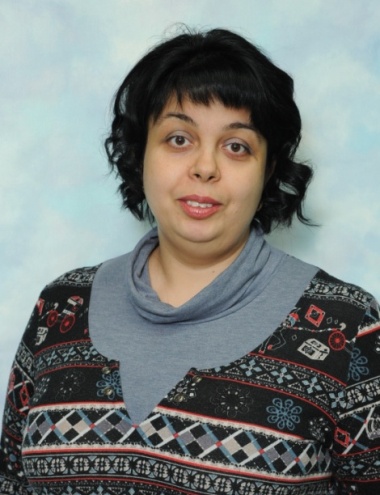 Бабракова Юлия НиколаевнаДолжность ПреподавательНаправление подготовки23548 Контролер (сберегательного  банка)  Данные о повышении квалификации и (или) проф. переподготовкеПрофессиональная переподготовка 2011г., НОУ «Образование и карьера», повышение квалификации по профессии Контролер банка, квалификация - Кассир банка со знанием валютных операций и платежных документов2017г., ФГБОУ высшего образования «Пензенский государственный технологический университет», Профессиональная переподготовка по программе «Педагог профессионального образования. Информатика в организациях профессионального образования».Курсы повышения квалификации: 2014 г. – Формирование коммуникативной культуры детей подросткового возраста МБОУ ДОПО «Учебный методический центр» Удостоверение № 656Стаж педагогической деятельности14 лет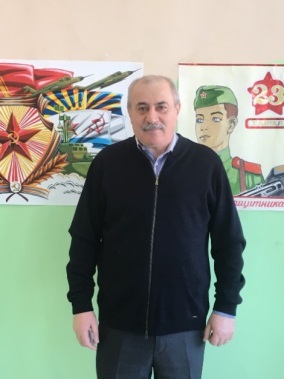 Виниченко Сергей ВладимировичДолжность Мастер производственного обученияНаправление подготовки11453 Водитель погрузчикаДанные о повышении квалификации и (или) проф. переподготовкеКурсы повышения квалификации: 2016г. - Использование системы электронного обучения «Академия-Медиа» в образовательном процесссе, 72 ч2017г. -  Актуализация профессиональных образовательных программ СПО на основе требований профессионального стандарта «Техник-механик в сельском хозяйстве», 108 ч2017г. - Особенности внедрения ФГОС СПО по ТОП-50, 36 чСтаж педагогической деятельности25 лет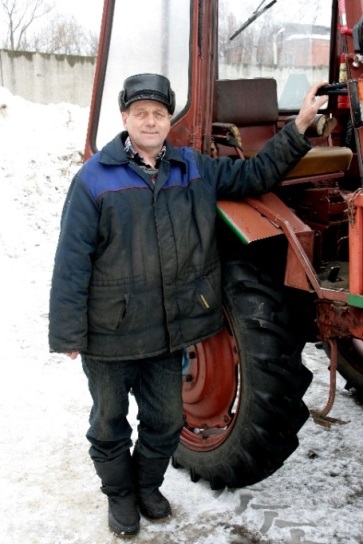 Тигин Владимир СергеевичДолжность Мастер производственного обученияНаправление подготовки11453 Водитель погрузчикаДанные о повышении квалификации и (или) проф. переподготовкеКурсы повышения квалификации: 2016г. - Использование системы электронного обучения «Академия-Медиа» в образовательном процесссе, 72 ч2017г. -  Актуализация профессиональных образовательных программ СПО на основе требований профессионального стандарта «Техник-механик в сельском хозяйстве», 108 ч2017г. - Особенности внедрения ФГОС СПО по ТОП-50, 36 чСтаж педагогической деятельности37 лет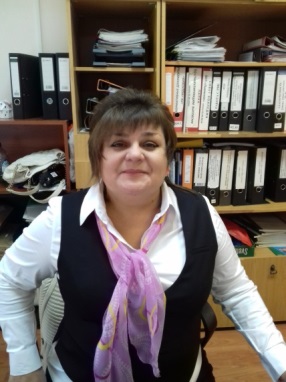 Барашкова Оксана ЕвгеньевнаДолжность ПреподавательНаправление подготовки21299 ДелопроизводительДанные о повышении квалификации и (или) проф. переподготовкеПрофессиональная переподготовка: 2007г - Институт развития образования  Республики Татарстан,Программа: «Управление профессиональным образовательным учреждением», 520 часов2016, Автономная некоммерческая организация высшего образования «Московский институт современного академического образования»  Программа:  «Общая педагогика: Теория и методика обучения и воспитания» , 288 часовКурсы повышения квалификации: 2017 -  «Дополнительное образование в условиях образовательной организации"- АСОУ, 72 часаСтаж педагогической деятельности13 лет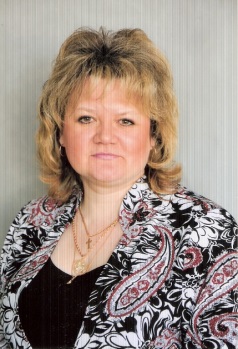 Васина Ольга Владимировна Должность Мастер производственного обученияНаправление подготовки21299 ДелопроизводительДанные о повышении квалификации и (или) проф. переподготовкеПрофессиональная переподготовка: 2015 г. – Автономная некоммерческая организация  высшего профессионального образования Академический Международный Институт, программа: «Педагогика» - 508 часов2017- ФГБОУ ВО «Пензенский государственный технологический университет», Программа: «Педагог  профессионального образования. Информатика в организациях профессионального образования», 594 часаКурсы повышения квалификации: 2017 г. – «Практика и методика подготовки кадров по профессии (специальности) «Сетевой и системный администратор» с учетом стандарта Ворлдскиллс Россия по компетенции «Сетевое и системное администрирование»,  ГАПОУ города Москвы «Колледж предпринимательства № 11» , 92 чСтаж педагогической деятельности21 год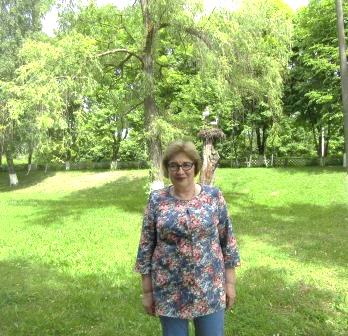 Степанова Елена Ивановна Должность ПреподавательНаправление подготовки21299 ДелопроизводительДанные о повышении квалификации и (или) проф. переподготовкеКурсы повышения квалификации: 2016г. - Использование системы электронного обучения «Академия-Медиа» в образовательном процесссе, 72 ч2017г. - Особенности внедрения ФГОС СПО по ТОП-50, 36 чСтаж педагогической деятельности2 годаОбщий стаж работы25 лет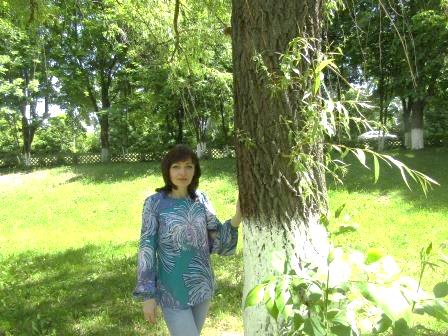 Васильева Ирина Юрьевна Должность ПреподавательНаправление подготовки16199 Оператор электронно-вычислительных и вычислительных машин  Данные о повышении квалификации и (или) проф. переподготовкеПрофессиональная переподготовка 2015 г. – Автономная некоммерческая организация высшего профессионального образования Академический  Международный  Институт квалификация: педагог; 508 ч. Программа: «Педагогика»Курсы повышения квалификации: 2017 г. – «Разработка образовательной программы ППКРС/ППССЗ в соответствии с требованиями ФГОС СПО (по ТОП-50)» - АНО ДПО «Многопрофильный инновационный центр», 36 ч.,   2015г.- «Информатика и программирование в 8-11 классах»- Негосударственное образовательное  учреждение высшего образования Московский технологический институтСтаж педагогической деятельности17 лет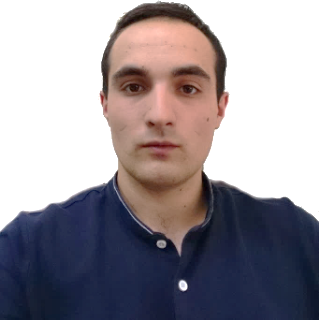 Мацнев Илья Валерьевич Должность ПреподавательНаправление подготовки16199 Оператор электронно-вычислительных и вычислительных машин  ОбразованиеМосковский государственный университет приборостроения и информатикиСпециалист по специальности прикладная информатика в экономикеКвалификация: информатик-экономистСтаж педагогической деятельности2 года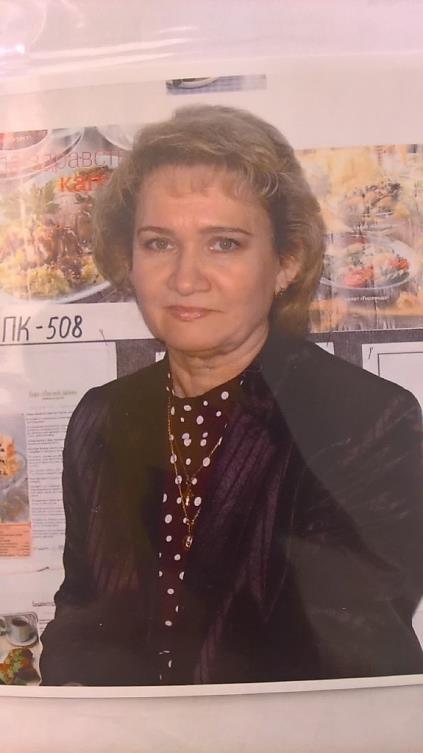 Васильева Татьяна ВасильевнаДолжность ПреподавательНаправление подготовки16675 ПоварДанные о повышении квалификации и (или) проф. переподготовкеПрофессиональная переподготовка 2016 г. – Федеральное бюджетное образовательное учреждение высшего образования «Пензенский государственный технологический университет Программа: «Технология продукции и организация общественного питания», 506 часовКурсы повышения квалификации: 2016г. - Использование системы электронного обучения «Академия-Медиа» в образовательном процесссе, 72 ч2017г. - Особенности внедрения ФГОС СПО по ТОП-50, 36 чСтаж педагогической деятельности22 года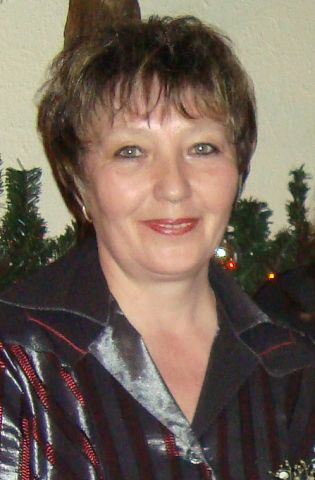 Василькова Светлана ИвановнаДолжность Мастер производственного обученияНаправление подготовки16675 ПоварДанные о повышении квалификации и (или) проф. переподготовкеКурсы повышения квалификации: 2014 г. – «Формирование коммуникативной культуры  детей подросткового возраста.»,-МБОУ ДПО Каширского муниципального района , 36 часов.2016 г. – «Продуктивные методы производственного обучения.-72 часа, ГБОУ ВО МО АСУ2017 г. – «Особенности внедрения ФГОС СПО по ТОП-50», 36 часов, АНО ДПО « Многопрофильный инновационный центр» Стаж педагогической деятельности34 года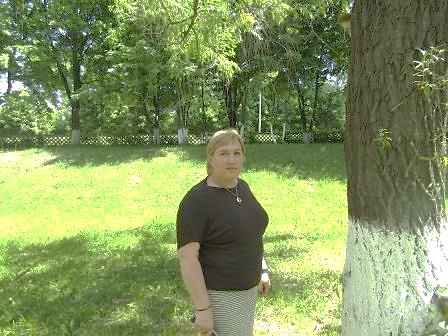 Амбарникова   Наталья АлександровнаДолжность Мастер производственного обученияНаправление подготовки17334 Проводник пассажирского вагонаДанные о повышении квалификации и (или) проф. переподготовкеПрофессиональная переподготовка2015 г. – Автономная некоммерческая организация высшего профессионального образования Академический  Международный  Институт квалификация: педагог; 508 ч. Программа: «Педагогика»Курсы повышения квалификации: 2016 г. «Практическое изучение технологического процесса станции, оперативное управление по планированию работы станции»- станция Ожерелье,  72 ч.,Стаж педагогической деятельности23 года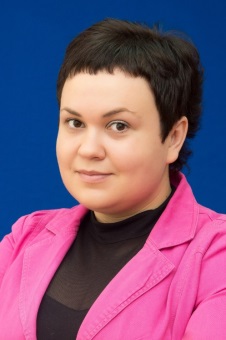 Аносова Ольга СергеевнаДолжность ПреподавательНаправление подготовки26341 Секретарь руководителяДанные о повышении квалификации и (или) проф. переподготовкеПрофессиональная переподготовка2017- АНО ВО «Институт деловой карьеры»,Программа: «Преподаватель высшего образования», 600 ч.2017 -Волгоградская гуманитарная академия профессиональной подготовки специалистов социальной сферы по программе: Документационное обеспечение управления. Организационное и информационное сопровождение деятельности руководителя организации с присвоением квалификации «Специалист по организационному и документационному обеспечению управления» (620ч), квалификация:  Специалист по организационному и документационному обеспечению управленияКурсы повышения квалификации:2013 г. – «Организация проектно-исследовательской деятельности младших школьников как условие реализации ООП ОУ в рамках ФГОС» - АСОУ, 72 ч.Стаж педагогической деятельности4 года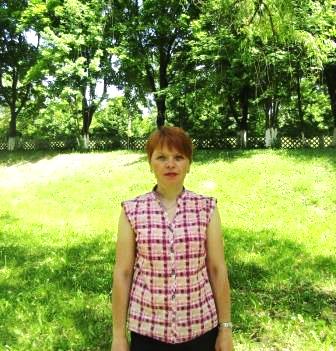 Маркелова Елена ВладимировнаДолжность Мастер производственного обученияНаправление подготовки26341 Секретарь руководителяДанные о повышении квалификации и (или) проф. переподготовкеПрофессиональная переподготовка 2015 г. – Федеральное государственное бюджетное образовательное учреждение высшего профессионального образования «Московский государственный университет путей сообщения» квалификация: технология транспортных процессов; 540 ч. Программа: «Современные приемы в работе по организации пассажирских перевозок»Курсы повышения квалификации:2017 г. – «Разработка образовательной программы ППКРС/ППССЗ в соответствии с требованиями ФГОС СПО (по ТОП-50)» - АНО ДПО «Многопрофильный инновационный центр», 36 ч.,   Стаж педагогической деятельности34 года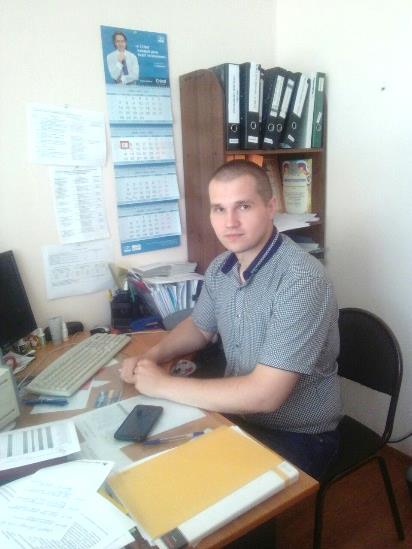 Братухин Сергей Владимирович Должность Мастер производственного обученияНаправление подготовки18511 Слесарь по ремонту автомобилейДанные о повышении квалификации и (или) проф. переподготовкеПрофессиональная подготовка: 2017 г - ФГБОУ ВО «Пензенский государственный технологический университет» Программа: «Педагог профессионального обучения, профессионального образования и дополнительного профессионального образования», 288 чКурсы повышения квалификации: 2017, Актуализация профессиональных образовательных программ СПО на основе требований профессионального стандарта «Техник-механик в сельском хозяйстве», 108 ч2018, Практика и методика подготовки кадров по профессии: «Специалист по обслуживанию и ремонту автомобильных двигателей» с учетом стандарта Ворлдскиллс Россия по компетенции «Обслуживание тяжелой техники», 72 чСтаж педагогической деятельности2 года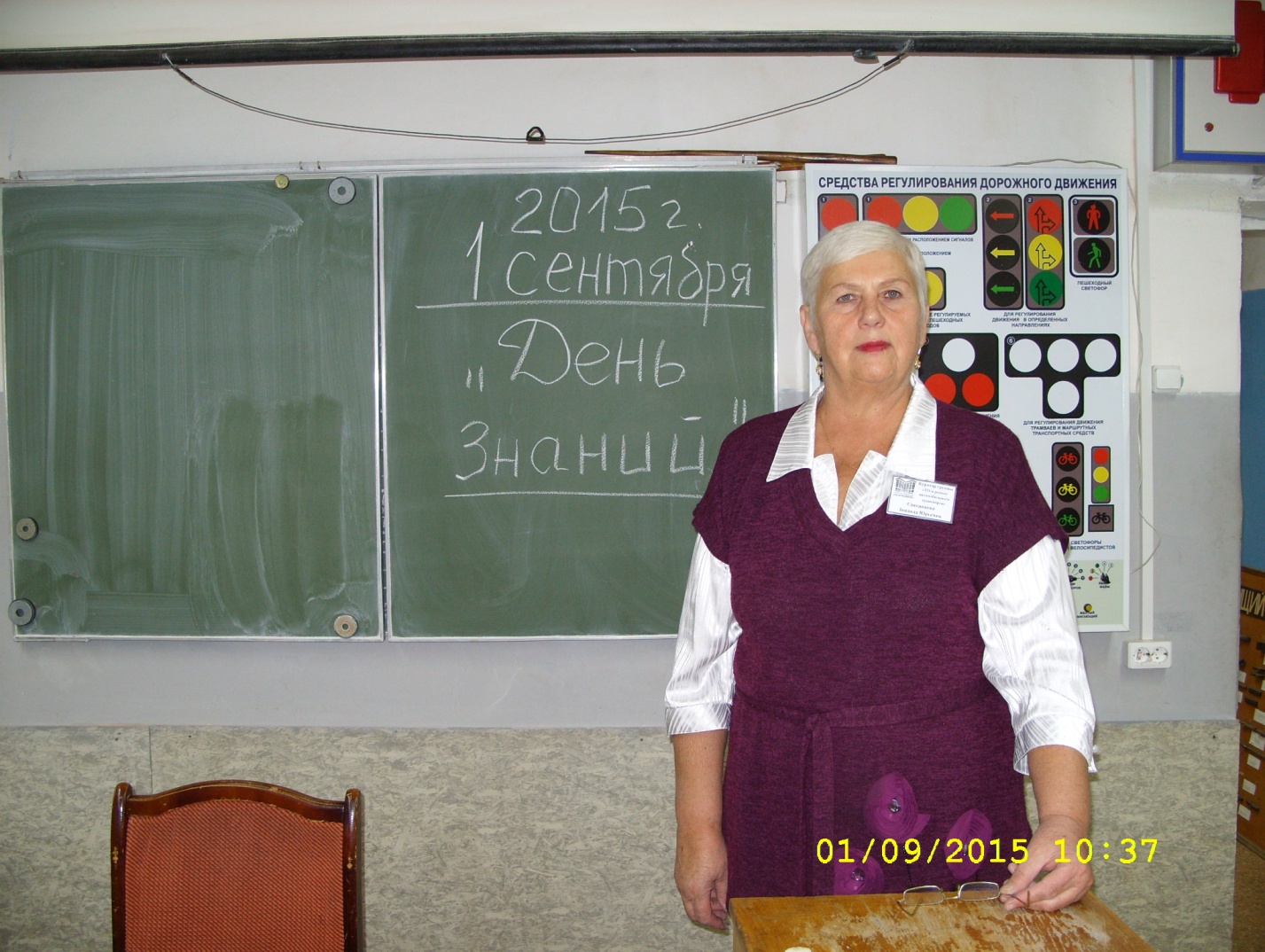 Спесивцева Зинаида Юрьевна Должность ПреподавательНаправление подготовки18511 Слесарь по ремонту автомобилейДанные о повышении квалификации и (или) проф. переподготовкеКурсы повышения квалификации: 2013 г. – «Педагогические основы деятельности преподавателя по подготовке водителей ТС» в на базе Негосударственного образовательного учреждения «Учебно-курсового комбината «МОСДОР плюс, в объеме 90 час. 2015 г. - «Слесарь-ремонтник»,  5 разряда ГБОУ СПО МО  «Московский  областной профессиональный колледж инновационных технологий» .в объеме 90 час.2017г. – «Практика и методика подготовки кадров с учетом стандартов WordSkills компетенции «Ремонт и обслуживание легковых автомобилей». ГБПОУ МО «Щелковский колледж», в объеме 72 часа..Стаж педагогической деятельности41 год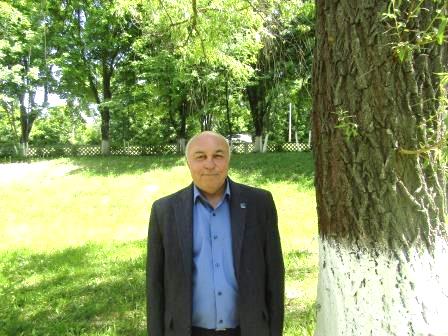 Ионкин Юрий НиколаевичДолжность ПреподавательНаправление подготовки18540 Слесарь по ремонту подвижного составаДанные о повышении квалификации и (или) проф. переподготовкеПрофессиональная переподготовка 2015 г. – Автономная некоммерческая организация высшего профессионального образования Академический  Международный  Институт, квалификация: педагог; 508 ч., Программа: «Педагогика»Курсы повышения квалификации: 2017 г. – «Разработка образовательной программы ППКРС/ППССЗ в соответствии с требованиями ФГОС СПО (по ТОП-50)» - АНО ДПО «Многопрофильный инновационный центр», 36 ч.,   2016 г.- ГБОУ ВО МО «Академия социального управления» по программе «Современные технологии обучения в условиях реализации ФГОС среднего профессионального образования», 72 ч. Стаж педагогической деятельности8 лет